ACTIVIDAD INFORMÁTICAAÑO: 1º A, B y CASIGNATURA: INFORMÁTICATEMAS A DESARROLLAR: JUEGO 1: RECONOCER LOS NÚMEROS. SUMAR NÚMEROS. ARRASTRE CON EL MOUSE.JUEGO 2: RECONOCER DIFICULTADES. MANEJO DEL MOUSE. CLIC DEL MOUSE.DESAFIOS:MIRÁ ESTE VIDEO TUTORIAL DÓNDE TE EXPLICO Y TE DESAFÍO A DOS RETOS DIVERTIDÍSIMOS:https://youtu.be/B4Ac_4zxiss 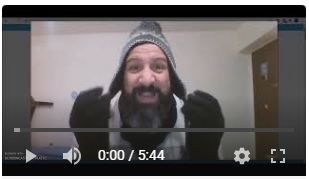 INGRESA EN EL SIGUIENTE LINK PARA JUGAR Y REALIZAR EL 1er DESAFÍO:https://www.educapeques.com/los-juegos-educativos/juegos-de-matematicas-numeros-multiplicacion-para-ninos/portal.php?contid=34&accion=listo INGRESA EN EL SIGUIENTE LINK PARA JUGAR Y REALIZAR EL 2do DESAFÍO:https://arbolabc.com/juegos-de-estrategia/amigos-galacticosOJALÁ TE DIVIERTAS MUCHO CON ESTAS 2 AVENTURAS! ESPERO TUS COMENTARIOS O TUS FOTOS EN MI MAIL: profehernandorios@gmail.comCUIDATE MUCHO!! TE MANDO UN BESO ENORME!! EL PROFE NANDO